Tuesday Morning Bible StudyApril 14, 2020 – 10:00 to 11:00 AMA study of the division and dissention throughout Methodist historyText reference: The Story of American Methodism, Frederick A. Norwood, Abingdon Press, Nashville, 1974We’ll use this guide for the duration of the discussion leading up to this final study on Division and Dissention of the Methodist Church.Ancestral Heritage:		1725—1784 (John Wesley 1703-1791)Events during the life of John Wesley including his journey to America, return to England, separation from the Anglican Church, introduction to church hierarchy including establishment of the Conference conceptPioneer Development: 	1784—1860Revivalism and Camp Meetings, the beginnings of Black Methodism, Reform movement and the Methodist Protestant Church, Slavery, and early theological expressionSettled Institution:		1860—1914Civil War and reconstruction, Black Churches, Sectarian movements, Education and the printed word, New theology, and missionary enterprise.Ecumenical Transformation:	1914—1970New Liberalism and New Reformation, the Social Gospel, The Methodist Church 1939—1968, The Evangelical United Brethren, United Methodism in American Culture, and Denominationalism and Christian UnityCurrent General Conference Consideration “Continuity in face of social change...”“Shifts in UMC Institutional view on Sexuality”1972 General Conference first introduced language into the Book of Discipline of the United Methodist Church2020 General Conference issuesHang on to the following “History of the UMC” for reference to the dates I have identified above.History of the UMC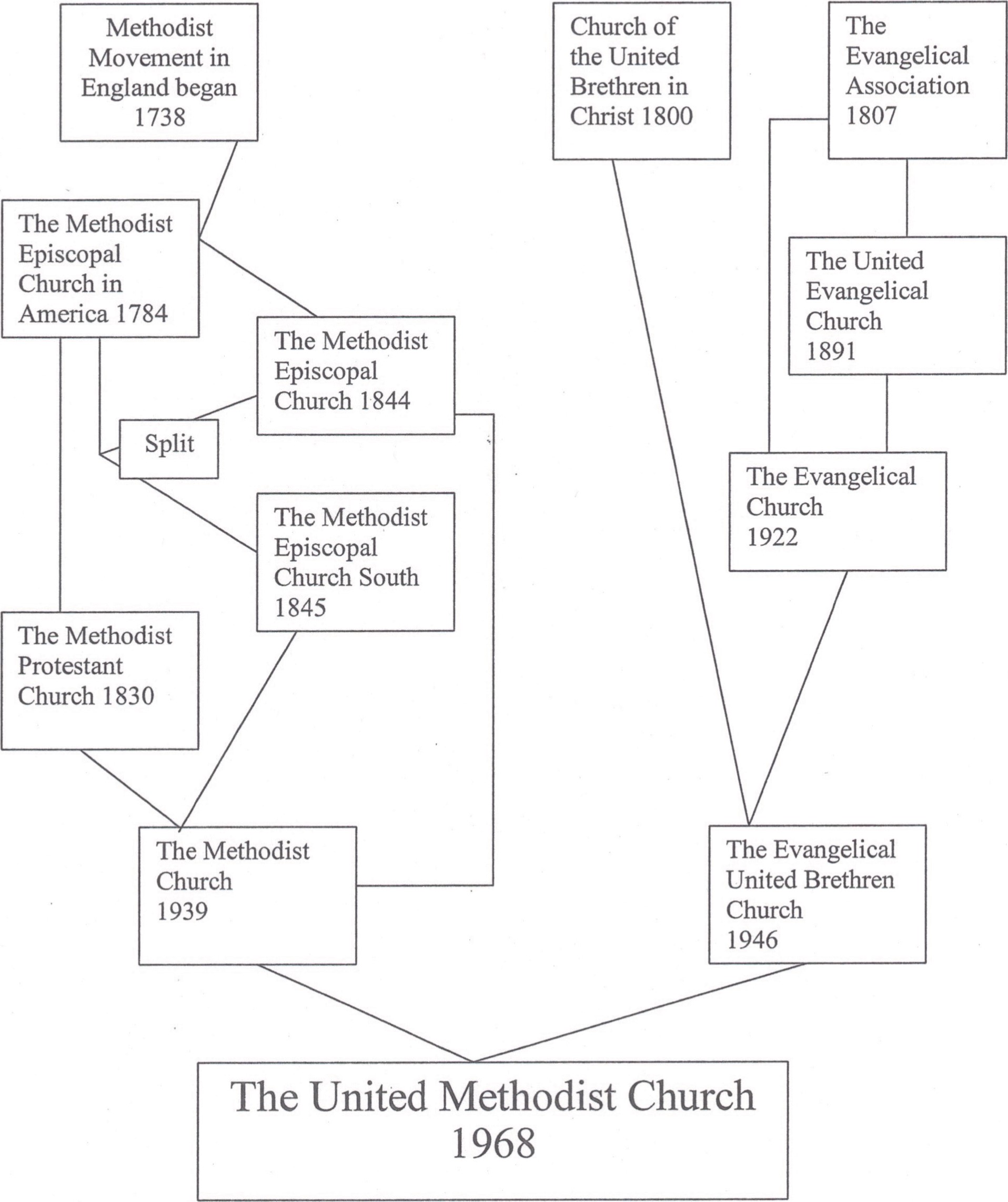 I would like to wrap up the Wesleyan Study and move on to other possibilities for study. We’ll talk about that at the end of the April 21 study, so give some thought to study options you would like us to consider.For today, we’ll begin the final stages of the study Pastor Lara had started seemingly so long ago. Don’t know about you, but I’d like to get back to some actual face to face time as much as I’m really getting the hang of virtual classroom.   
Ancestral Heritage:		1725—1784 (John Wesley 1703-1791)Journey to America, return to EnglandSeparation from the Anglican ChurchIntroduction to church hierarchy including establishment of the Conference conceptPioneer Development: 	1784—1860Revivalism and Camp MeetingsBeginnings of Black MethodismReform movement and the Methodist Protestant ChurchSlaveryEarly theological expressionSettled Institution:		1860—1914Civil War and reconstructionBlack ChurchesSectarian movementsEducation and the printed wordNew theologyMissionary enterpriseEcumenical Transformation:	1914—1970New Liberalism and New ReformationThe Social GospelThe Methodist Church 1939—1968The Evangelical United BrethrenUnited Methodism in American CultureDenominationalism and Christian UnityCurrent General Conference Consideration “Continuity in face of social change...”“Shifts in UMC Institutional view on Sexuality”1972 General Conference first introduced language into the Book of Discipline of the United Methodist Church2020 General Conference issues